SEGURO INTEGRAL DE SALUD PARA LOS UNIVERSITARIOS DE ZONAS RURALES  DEBE SER PRIORIDAD DEL EJECUTIVOCongresista Gloria Montenegro solicitó al Ejecutivo  que los estudiantes universitarios cuenten con cobertura médica a través del Sistema Integral de Salud - SIS, porque muchos de ellos provienen de familias de extrema pobreza en las zonas rurales de todo el Perú, además de carecer de una atención en salud que los proteja durante el tiempo que dura sus estudios académicos. Dicha propuesta fue solicitada en el desarrollo de la Sesión De la Comisión de Educación y Deporte, donde también acudieron la Sra. Ana María Mendieta Trefogli, Ministra de Mujer y Poblaciones Vulnerables; Sr. Walter Gutiérrez Camacho, Defensor del Pueblo; Sr. Daniel Anavitarte Santillana, Director General de la Calidad de Gestión Escolar del Ministerio de Educación quienes presentaron sus respectivos informes sobre las políticas para la prevención y atención de la violencia familiar y sexual contra niñas, niños y adolescente, entre otros temas.Así mismo la parlamentaria enfatizó en el trabajo articulado multisectorial entre el Ejecutivo y los gobiernos regionales, provinciales y distritales con el propósito del enfrentar de una manera trasversal la lucha contra la violencia contra la mujer, niños, niñas y adolescentes. 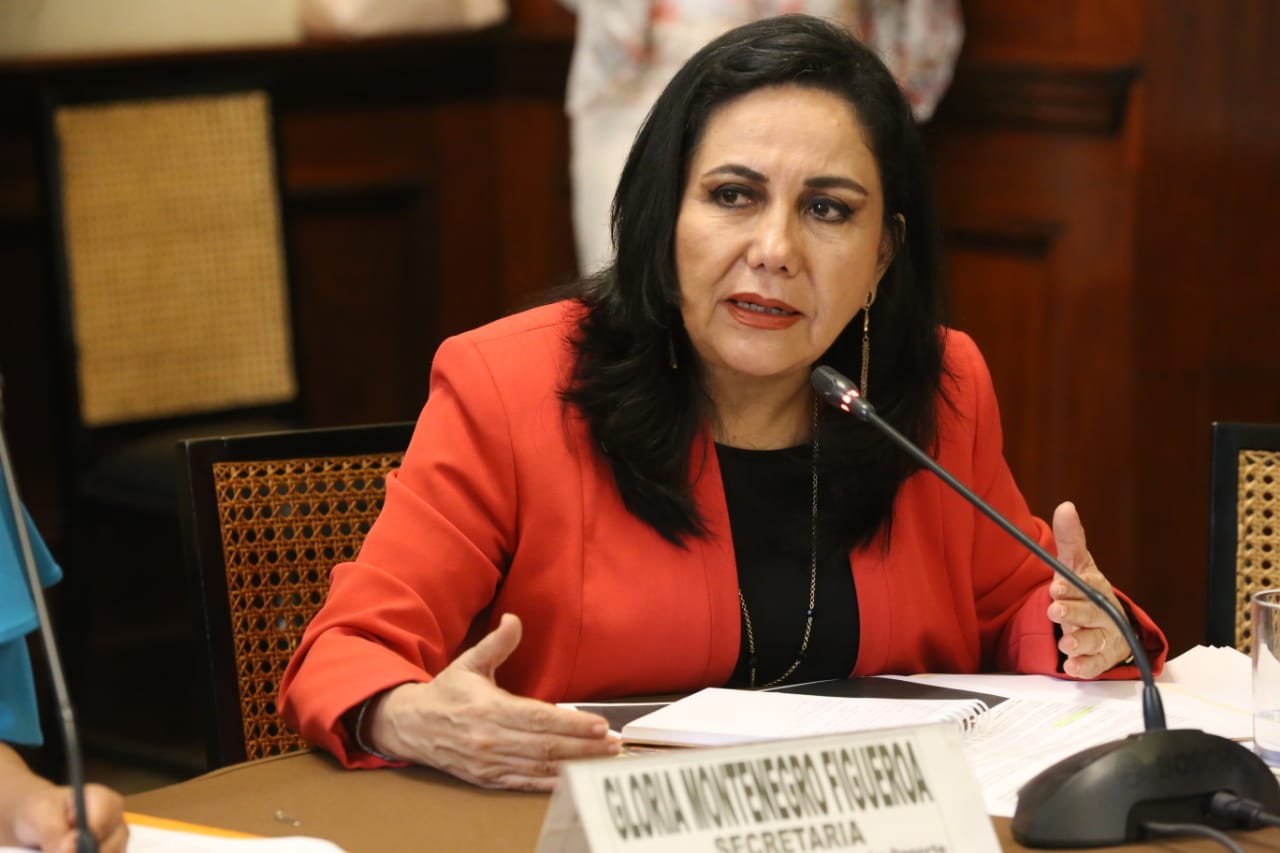 